Adóigazolási kérelemPályázathoz, hitelkérelemhez, végelszámoláshoz stb. szükséges igazolás kiadása a helyi adótartozásról.Ügyfélszolgálat nyitva tartása a földszinten:hétfő:       7.30 – 12.00 óráigszerda:    7.30 – 16.00 óráigpéntek:    7.30 – 13.30 óráigFelvilágosítás és időpontegyeztetés kérhető:Szabó Ferencné ügyintéző 06/36/362001Igénybevehetik: vállalkozók/vállalkozások, egyéb szervezetek, intézmények és magánszemélyek.Ügyintézés kezdeményezhető: az adóigazolást kérő adatlapot kell kitölteni, amit személyesen illetve postán  küldhet meg Hivatalunknak..Szükséges iratok: cégkivonat, vállalkozói igazolvány, meghatalmazás.Űrlap, nyomtatvány: a szükséges nyomtatvány Hivatalunkban szerezhető be.Ügyintézés díja: 2016.01.01-től illetékmentes.Letölthető nyomtatványok:
 Adóigazolási kérelem nyomtatvány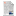 